FORMULIR PENDAFTARAN…………….……, ………………….		Mengetahui,Mahasiswa, 						Orangtua,(………………………………………)		(…….…………………………….)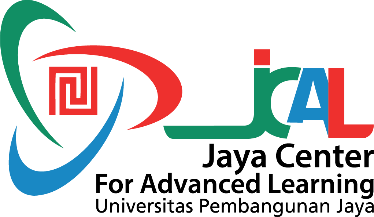 PROJECT MANAGEMENT ASSOCIATE (PMA)Jaya Center for Advanced Learning Program Studi ManajemenJl. Cendrawasih Raya, B..lok B7/P, Bintaro Jaya, Sawah Baru, Ciputat, Tangerang Selatan 15413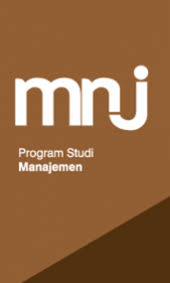 Nama Mahasiswa (lengkap): NIM:Prodi:Nomer Telepon:E-mail :Bersedia mengikuti program sertifikasi profesi internasional dalam bidang Manajemen Operasi yang bernama “Project Management Associate (PMA)” dengan biaya sebesar Rp. 1.750.000,- (satu juta tujuh ratus lima puluh ribu rupiah). Bersedia mengikuti program sertifikasi profesi internasional dalam bidang Manajemen Operasi yang bernama “Project Management Associate (PMA)” dengan biaya sebesar Rp. 1.750.000,- (satu juta tujuh ratus lima puluh ribu rupiah). 